MoP-08—18 MoP-08-188th Meeting of the Parties of the Southern Indian Ocean Fisheries Agreement (MoP8)5-9 July 2021 (online)LETTER OF INTENT Between THE INDIAN OCEAN TUNA COMMISSION and the SOUTHERN INDIAN OCEAN FISHERIES AGREEMENT Relates to agenda item: 12.3       Working paper   Info paper 	 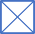 IOTCAbstractThis document presents the letter of intent between IOTC and SIOFA prepared by IOTC and adopted during its 25th Session in June 2021.Recommendations (working papers only)The MoP to consider the Letter of Intent.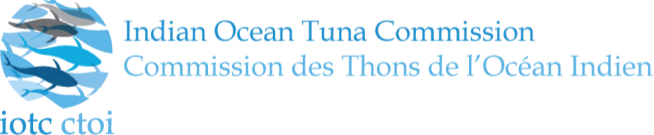 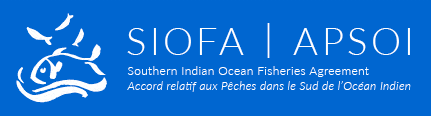 LETTER OF INTENTBetweenTHE INDIAN OCEAN TUNA COMMISSIONand theSOUTHERN INDIAN OCEAN FISHERIES AGREEMENTThe Indian Ocean Tuna Commission (hereafter IOTC) and the Southern Indian Ocean fisheries Agreement (hereafter ):NOTING that the objectives of  are to ensure the long-term conservation and sustainable use of the fishery resources in the Area through cooperation among the Contracting Parties, and to promote the sustainable development of fisheries in the Area, taking into account the needs of developing States bordering the Area that are Contracting Parties to the , and in particular the least developed among them and small-island developing StatesNOTING ALSO that the covers resources of fish, molluscs, crustaceans and other sedentary species within the Area, but excluding highly migratory species listed in Annex I of the 1982 United Nations Convention on the Law of the Sea and sedentary species subject to the fishery jurisdiction of coastal states pursuant to Article 77(4) of the 1982 United Nations Convention on the Law of the SeaNOTING FURTHER that the Agreement for the Establishment of the Indian Ocean Tuna Commission (hereafter IOTC Agreement) seeks to promote cooperation with a view to ensuring, through appropriate management, the conservation and optimum utilization of tuna and tuna-like species and to and encourage the sustainable development fisheries based on such stocksRECOGNISING that Article 16 of the calls upon the contracting parties to cooperate closely with other international fisheries and related organiations in matters of mutual interest, in particular with the South West Indian Ocean Fisheries Commission and any other regional fisheries management organiations with competence over high seas waters adjacent to AreaRECOGNISING FURTHER that Article XV of the IOTC Agreement calls on the IOTC to cooperate and make appropriate arrangements with other intergovernmental organization, especially those active in the fisheries sector, which might contribute to the work and further the objectives of the Commission. In particular, with any intergovernmental organization or institution dealing with tunas in the area of competence of the IOTC and to seek to promote complementarity and to avoid duplication and conflictNOTING that the IOTC and SIOFA areas of competence partially overlapCONSCIOUS that some members of the IOTC Parties to SIOFAWARE that there are stocks and species respectively covered by the IOTC Agreement and the SIOFA that migrate through their shared / respective geographic area of competenceMoP-08--18DESIRING to put into place arrangements and procedures to promote and facilitate the cooperation called for by the IOTC Agreement and the SIOFA in order to enhance the conservation and sustainable use of species which are within the competenceDESIRING FURTHER to promote complementarity between NOW THEREFORE record the following understandingAREAS OF COOPERATIONThe IOTC and the SIOFA agree to establish and maintain consultation, co-operation and collaboration in respect of matters of common interest to the , including but not limited to, the following areas:exchange of data and information consistent with the information-sharing policies;collaboration on research efforts relating to stocks and species of mutual interest, including stock assessments; andconservation and management measures for stocks and species of mutual interest.MANNER OF COOPERATIONCooperation between the IOTC and the SIOFA include:reciprocal participation as observers in relevant meetings of , including those of relevant subsidiary bodiesinformation sharing about stocks and species of mutual interestclear definition of the species of interest of each organization for management purposes (e.g., pelagic sharks)development of processes to promote harmonization and compatibility of conservation and management measures relevant; andexchange of relevant meeting reports, information, technologies, research data and results, project plans, documents, and publications regarding matters of mutual interest.MODIFICATION, AMENDMENTThis Letter of Intent may be modified at any time by the mutual written consent of both .LEGAL STATUSThis LoI does not create legally binding rights and obligations. COMING INTO EFFECT AND TERMINATIONThis LoI will continue to operate for five years from the date of signature. At that stage both sides will review the operation of the LoI and decide whether it will be renewed or modified.Either side may terminate this LoI by giving six months prior written notice to the other side.This LoI will come into effect on the day of signature.Signed on behalf of the Indian Ocean Tuna Commission and the Southern Indian Ocean Fisheries Agreement: